Partie A : 48 comptesPartie B : 32 comptesTAG : 16 comptesNOTE de la chorégraphe :(*) Partie B, 4e section :
Lorsque dans la chanson il est dit : ‘’Around and around and around’’ les femmes peuvent tourner avec les 2 bras dans les airs et les hommes avec un mouvement de lasso. Lorsqu’il n’est pas dit dans la chanson : ‘’Around and around and around’’, position cowboy mains sur la boucle de ceinture.PD = Pied Droit     PG = Pied Gauche     PdC = Poids du Corps     D = Droit ou Droite     G = GaucheChorégraphie  : HONKY TONKING ABOUTCompositeurs / interprètes : The Recklaws et Drake Milligan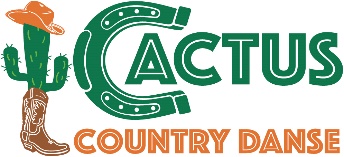 HONKY TONKIN’ ABOUTChorégraphe(s)Marie-Ève BARON (CAN - Décembre 2023)DescriptionDanse en ligne Phrasée, 1 TagPartie A 48 comptes – Partie B 32 comptesMusique‘Honky Tonkin' About’ - The REKLAWS & Drake MILLIGANDépartSéquenceDémarrage de la danse après 8 comptesA [= A (32C) – TAG]- B - B - TAG - A (32 C) - B - B - B - A (32 C)- B - B - BSECTION 1SECTION 11-8STEP DIAGONALE TOUCH D (SNAP), STEP DIAGONALE TOUCH G (SNAP) DIAGONALE BACK TOUCH x4STEP DIAGONALE TOUCH D (SNAP), STEP DIAGONALE TOUCH G (SNAP) DIAGONALE BACK TOUCH x41 - 2PD en diagonale avant D – Touch PG à côté de PD + SNAPPD en diagonale avant D – Touch PG à côté de PD + SNAP[12H00]3 - 4PG en diagonale avant G – Touch PD à côté de PG + SNAPPG en diagonale avant G – Touch PD à côté de PG + SNAP&5&6PD en diagonale arrière D – Touch PG à côté PD - PG en diagonale arrière G – Touch PD à côté PGPD en diagonale arrière D – Touch PG à côté PD - PG en diagonale arrière G – Touch PD à côté PG&7&8PD en diagonale arrière D – Touch PG à côté PD - PG en diagonale arrière G – Touch PD à côté PGPD en diagonale arrière D – Touch PG à côté PD - PG en diagonale arrière G – Touch PD à côté PGSECTION 2SECTION 29-16WEAVE À DROITE, CHASSÉ ROCK BACKWEAVE À DROITE, CHASSÉ ROCK BACK1-2-3-4PD à D – Croiser PG derrière PD – PD à D – Croiser PG devant PDPD à D – Croiser PG derrière PD – PD à D – Croiser PG devant PD5&6Pas chassés à D (D – G – D)Pas chassés à D (D – G – D)7 - 8Rock step PG derrière – Retour PdC sur PDRock step PG derrière – Retour PdC sur PDSECTION 3SECTION 317-24HEEL AND TOES X4, 1/2 TOURHEEL AND TOES X4, 1/2 TOUR1&2&[Talon G – PG à côté PD – Touch PD derrière PG – PD à côté de PG] avec 1/8 tour à G[Talon G – PG à côté PD – Touch PD derrière PG – PD à côté de PG] avec 1/8 tour à G[10h30]3&4&Idem 1 - 2 Idem 1 - 2 [9h00]5&6&7&8Idem 1 - 2[Talon G – PG à côté PD – Touch PD derrière PG] avec 1/8 tour à GIdem 1 - 2[Talon G – PG à côté PD – Touch PD derrière PG] avec 1/8 tour à G[7h30][6h00]SECTION 4SECTION 425-32STEP LOCK STEP, STEP LOCK STEP, DRAG DIAGONALE DROITE, DRAG DIAGONALE GAUCHESTEP LOCK STEP, STEP LOCK STEP, DRAG DIAGONALE DROITE, DRAG DIAGONALE GAUCHE1&2PD devant – Croiser (Lock) PG derrière PD – PD devantPD devant – Croiser (Lock) PG derrière PD – PD devant3&4PG devant – Croiser (Lock) PD derrière PG – PG devantPG devant – Croiser (Lock) PD derrière PG – PG devant5 - 6Grand pas PD dans la diagonale arrière D – Glisser PG à côté de PDGrand pas PD dans la diagonale arrière D – Glisser PG à côté de PD7 - 8Grand pas PG dans la diagonale arrière G – Glisser PD à côté de PGGrand pas PG dans la diagonale arrière G – Glisser PD à côté de PGSECTION 5SECTION 533-40CHASSÉ DROITE ROCK BACK, CHASSÉ 1/4 TOUR GAUCHECHASSÉ DROITE ROCK BACK, CHASSÉ 1/4 TOUR GAUCHE1&2Pas chassés à D (D – G – D)Pas chassés à D (D – G – D)3 - 4Rock step PG derrière – Retour PdC sur PDRock step PG derrière – Retour PdC sur PD5&61/4 tour à D et triple step G arrière (G – D – G)1/4 tour à D et triple step G arrière (G – D – G)[9h00]7 - 8Rock step PD derrière – Retour PdC sur PGRock step PD derrière – Retour PdC sur PGSECTION 6SECTION 641-48SHUFFLE AVANT, STEP DEMI-TOUR, SHUFFLE AVANT, 1/2 TOUR X 2SHUFFLE AVANT, STEP DEMI-TOUR, SHUFFLE AVANT, 1/2 TOUR X 21&2Triple step D devant (D – G – D)Triple step D devant (D – G – D)3 - 4PG devant – 1/2 tour à DPG devant – 1/2 tour à D[3h00]5&6Triple step G devant (G – D – G)Triple step G devant (G – D – G)7 - 81/2 tour PD derrière [9h00] – 1/2 tour PG devant1/2 tour PD derrière [9h00] – 1/2 tour PG devant[3h00]SECTION 1SECTION 11-8PD CROSS AVEC PG FLICK, PG BACK AVEC PD KICK, PD SIDE AVEC PG KICK, PG CROSS AVEC PD FLICK, PD BACK AVEC PG KICK, PG SIDE, PD STOMP, BUMP DPD CROSS AVEC PG FLICK, PG BACK AVEC PD KICK, PD SIDE AVEC PG KICK, PG CROSS AVEC PD FLICK, PD BACK AVEC PG KICK, PG SIDE, PD STOMP, BUMP D1 – 2Croiser PD devant PG et flick PG – Poser PG derrière et kick PD Croiser PD devant PG et flick PG – Poser PG derrière et kick PD [3h00]3 - 4PD à D et kick PG – Croiser PG devant PD et flick PDPD à D et kick PG – Croiser PG devant PD et flick PD5 - 6Poser PD derrière et kick PG – PG à GPoser PD derrière et kick PG – PG à G7 - 8Stomp PD à D – Bump à DStomp PD à D – Bump à DSECTION 2SECTION 29-16SHUFFLE AVANT GAUCHE, STEP DEMI-TOUR, SHUFFLE DEMI-TOUR, ROCK BACKSHUFFLE AVANT GAUCHE, STEP DEMI-TOUR, SHUFFLE DEMI-TOUR, ROCK BACK1&2Triple step G devant (G – D – G)Triple step G devant (G – D – G)3 - 4PD devant – 1/2 tour à GPD devant – 1/2 tour à G[9h00]5&6Triple step D arrière avec 1/2 tour à G (D – G – D)Triple step D arrière avec 1/2 tour à G (D – G – D)[3h00]7 - 8Rock step PG derrière – Retour PdC sur PDRock step PG derrière – Retour PdC sur PDSECTION 3SECTION 317-24STOMP G, SWIVELS DIAGONAL D, STOMP D, SWIVEL DIAGONAL GSTOMP G, SWIVELS DIAGONAL D, STOMP D, SWIVEL DIAGONAL G1-2-3-4Stomp PG dans la diagonale avant G - Pivoter vers la G :  Talon D – Pointe D – Talon DStomp PG dans la diagonale avant G - Pivoter vers la G :  Talon D – Pointe D – Talon D5-6-7-8Stomp PD dans la diagonale avant D - Pivoter vers la D :  Talon G – Pointe G – Talon GStomp PD dans la diagonale avant D - Pivoter vers la D :  Talon G – Pointe G – Talon GSECTION 4SECTION 425-32SIDE ROCK, DEMI-TOUR G, HOULA HOOP* ½ TOURSIDE ROCK, DEMI-TOUR G, HOULA HOOP* ½ TOUR1&2Rock step PG à G – Retour PdC sur PD – 1/2 tour à G et PG à GRock step PG à G – Retour PdC sur PD – 1/2 tour à G et PG à G[9h00]3 - 4PD devant et 1/4 tour à G (*)PD devant et 1/4 tour à G (*)[6h00]5 - 6PD devant et 1/4 tour à G (*)PD devant et 1/4 tour à G (*)[3h00]7 - 8Touch PD devant - PauseTouch PD devant - PauseSECTION 1SECTION 11-8CHASSÉ DROITE ROCK BACK, CHASSÉ 1/4 TOUR GAUCHECHASSÉ DROITE ROCK BACK, CHASSÉ 1/4 TOUR GAUCHE1&2Pas chassés à D (D – G – D)Pas chassés à D (D – G – D)[3h00]3 - 4Rock step PG croisé derrière PD – retour PdC sur PDRock step PG croisé derrière PD – retour PdC sur PD5&61/4 tour à D et triple step G arrière (G – D – G)1/4 tour à D et triple step G arrière (G – D – G)[6h00]7 - 8Rock step PD derrière – Retour PdC sur PGRock step PD derrière – Retour PdC sur PGSECTION 2SECTION 29-16SHUFFLE AVANT, STEP DEMI-TOUR, SHUFFLE AVANT, 1/2 TOUR X 2SHUFFLE AVANT, STEP DEMI-TOUR, SHUFFLE AVANT, 1/2 TOUR X 21&2Triple step D devant (D – G – D)Triple step D devant (D – G – D)3 - 4PG devant – 1/2 tour à DPG devant – 1/2 tour à D[12h00]5&6Triple step G devant (G – D – G)Triple step G devant (G – D – G)7 - 81/2 tour PD derrière [6h00] – 1/2 tour PG devant1/2 tour PD derrière [6h00] – 1/2 tour PG devant[12h00]A..........B......B.....Tag.A32.......BBBA32......BBBGirl you’re pretty good on whiskeyBut can you shoot shineSure you’ve been on a farmBut you ain’t been on mineWas there dust on your drivewayHay in the pastureDid your mama make cobblerDid your daddy drive a tractorGirl you talk a lot like East TennesseeWell wherever your fromHell, that’s where I need to beChorus Cause these boots, these bootsNeed to keep two steppingThem beers, them beers on ice keep sweatingThat dress, that dressNeeds to keep on spinningAround and around and aroundYou’re saying everything with your Neon eyesThe way you’re scooting em bootsIt’s gonna be a long nightBut it won’t be long beforeWe make our way back to the houseYeah that’s what I’m honky tonking aboutHonky tonkin’ honky tonkin’, Honky tonkin’ about 2XIt’s so crowded in hereYou can’t even standThey turned on top 40Turned off that bandWhatcha say we four-wheel drive It out to 40 acre landStart a party of our ownCause if you want to, we canChorus Was there dust on your drivewayHay in the pastureDid your mama make cobblerDid your daddy drive a tractorCause girl you talk a lot like East TennesseeAnd I think I need to take youBack home with meChorusPoupée tu es assez douée avec le whiskyMais peux-tu boire de l’eau-de-vieTu as sûrement été dans une fermeMais tu n’es pas venue dans la mienneAvais-tu de la poussière devant le garageDu foin dans les champsTa mère faisait-t-elle du crumbleTon papa conduisait-il un tracteurPoupée tu parles comme dans l’est TennesseeMais d’où que tu viennesC’est là que j’aimerais êtreRefrainCar ces bottes, ces bottesOnt besoin de danser le two-stepCes bières, ces bièresSuent toujours sur la glaceCette robe, cette robeDoit toujours tournoyerEn rond, en rond en rondTu dis tout avec tes yeux néonEt à ta façon de glisser tes bottesLa nuit va être longueMais il sera bientôt l’heureDe retrouver le chemin de chez nousOui, c’est pour ça que je « honky tonk » partoutHonky tonk, honky tonk, honky tonk partout2xC’est tellement rempli de monde iciTu ne tiens même pas deboutIls ont mis le Top 40 à fondIls ont remercié le groupeQu’est-ce que tu dis de partir en 4x4Vers un terrain de 20 hectaresPour commencer une fête bien à nousCar si tu voulais, nous pourrionsRefrainAvais-tu de la poussière devant le garageDu foin dans les champsTa mère faisait-t-elle du crumbleTon papa conduisait-il un tracteurPoupée tu parles comme dans l’est-TennesseeEt je pense que j’ai besoin de te ramenerA la maison avec moiRefrain